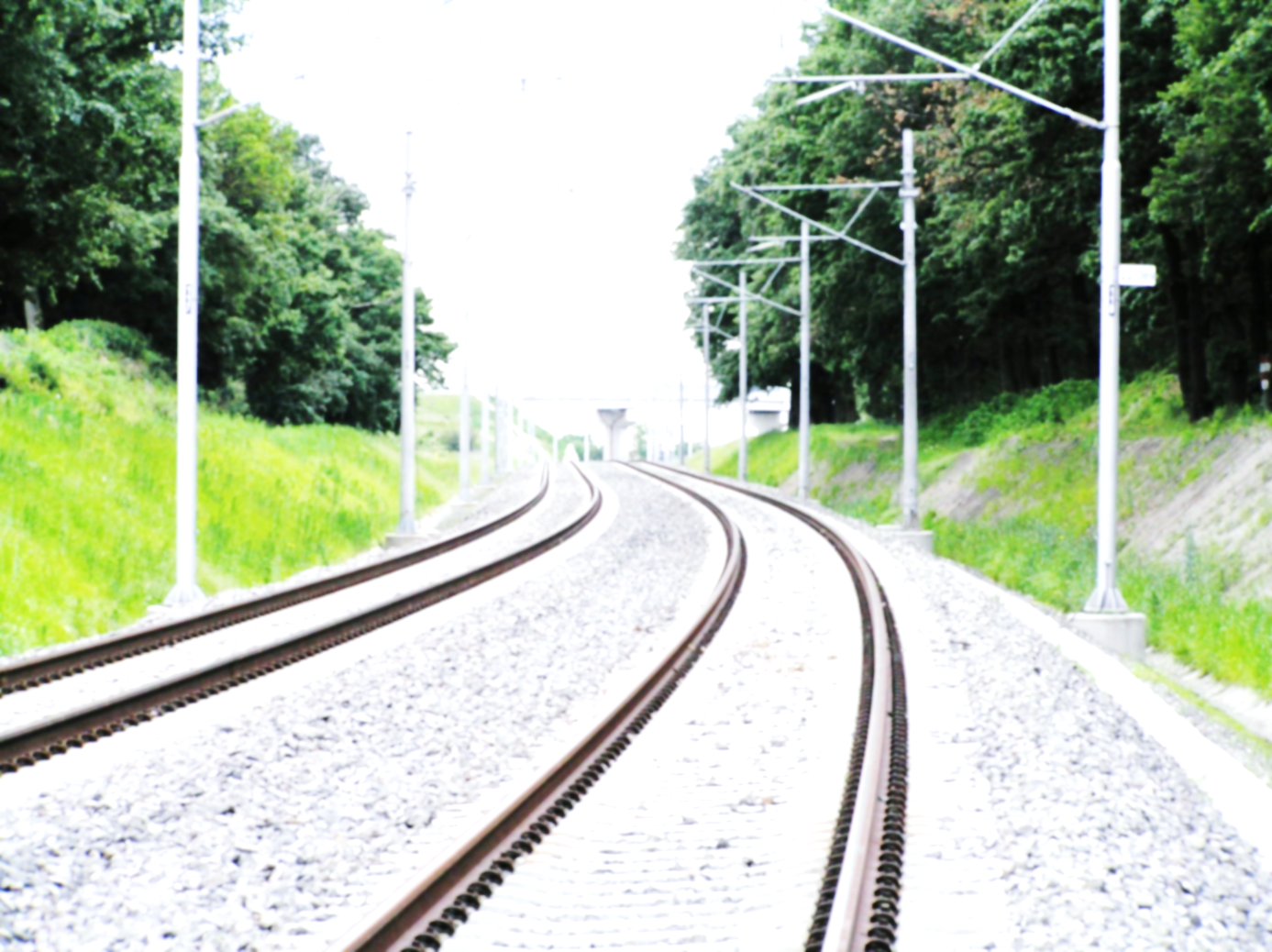 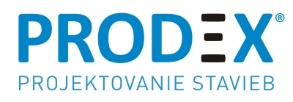 Chceš sa stať aj TY súčasťou nášho tímu?Tak neváhaj a KONTAKTUJ NÁS!